KILPAILUSÄÄNTÖKOULUTUS  2023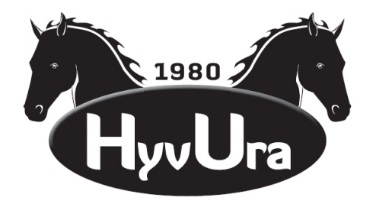 Aika:	Sunnuntai  2.4.2023  klo 10.00 – 16.00
Paikka:	Heponiityn Ratsastuskeskus, Hyyppäräntie 127, 05800 Hyvinkää
Järjestäjä:	Hyvinkään Urheiluratsastajat ry
Kouluttaja:	Sari Ukkonen  (SRL:n kouluttaja, B-puheenjohtaja tuomari (RE), 
             		      FEI:n stewardi Level3(Ko, Parako, Re), ValjakkostewardiAIOTKO  KILPAILLA?	KILPAILETKO  JO?
TAI  HALUATKO  VAIN  TIETÄÄ  ENEMMÄN KILPAILUSÄÄNNÖISTÄ  TAI  PÄIVITTÄÄ  TIETOJASI? TERVETULOA KILPAILUSÄÄNTÖKOULUTUKSEEN, JOSSA LAJEINA KOULU- JA ESTERATSASTUS.Kurssin sisältö:  SRL:n Kilpailusäännöt 2023(Kilpailuluvan jo omistaville toimii hyvänä kertaus- ja sääntöjen päivityskurssina),  sääntömuutokset 2023 (KSI + KSII + KSIII).Hinnat (sis. tarjoilun ):  
*  Ilmainen HyvUra ry:n jäsenille  (jäsenmaksu maksettu)
*  30 e (SRL:oon kuuluvien muiden seurojen jäsenet)
*  15 e (SRL:oon kuuluvan muiden seurojen alle 15 –vuotiaan jäsenen huoltaja/aikuinen)	
    HUOM!  Alle 15 v. ratsastajan kanssa kurssille on osallistuttava vähintään 1 huoltaja/aikuinen.
*  40 e (muut)Tilaisuus on avoin kaikille kilpailusäännöistä kiinnostuneille, olitpa kokenut kilpailija, kilpailujenjärjestäjä, hakemassa ensimmäistä kertaa kilpailulupaa tai muuten vain kiinnostunut kilpailusäännöistä!Ota mukaasi kurssille vuonna 2023 voimassa olevat kilpailusäännöt: KS I (Yleinen osa), KS II (koulu) ja KS III (este)
Voimassa olevat Kilpailusäännöt löytyvät SRL:n nettisivuilta - materiaalitSitovat ilmoittautumiset viimeistään keskiviikkona 29.3.2023 sähköpostitse:
saritellervo.ukkonen@gmail.com       Kurssimaksut maksetaan HyvUra ry:n tilille 29.3.2023 mennessä. Nordea FI36 1029 3006 1041 69 tai Mobilepay: 45064.
Peruutukset ilmoittautumisajan päättymiseen mennessä:  saritellervo.ukkonen@gmail.com 
Ilmoittautumisajan jälkeen tehdyistä peruutuksista laskutetaan jälkikäteen 10 e/hlö.Kurssin hyväksytysti suorittamisesta saa todistuksen. Osanottajien enimmäismäärä on 30 hlöä. Koulutus toteutetaan, jos osanottajia on vähintään 10. Huomioithan, että kurssilla noudetaan vallitsevia korona-ohjeita.Tiedustelut:	Sari Ukkonen, saritellervo.ukkonen@gmail.com ,  040 – 930 6257TERVETULOA KOULUTUKSEEN !
